Digraphs from set 1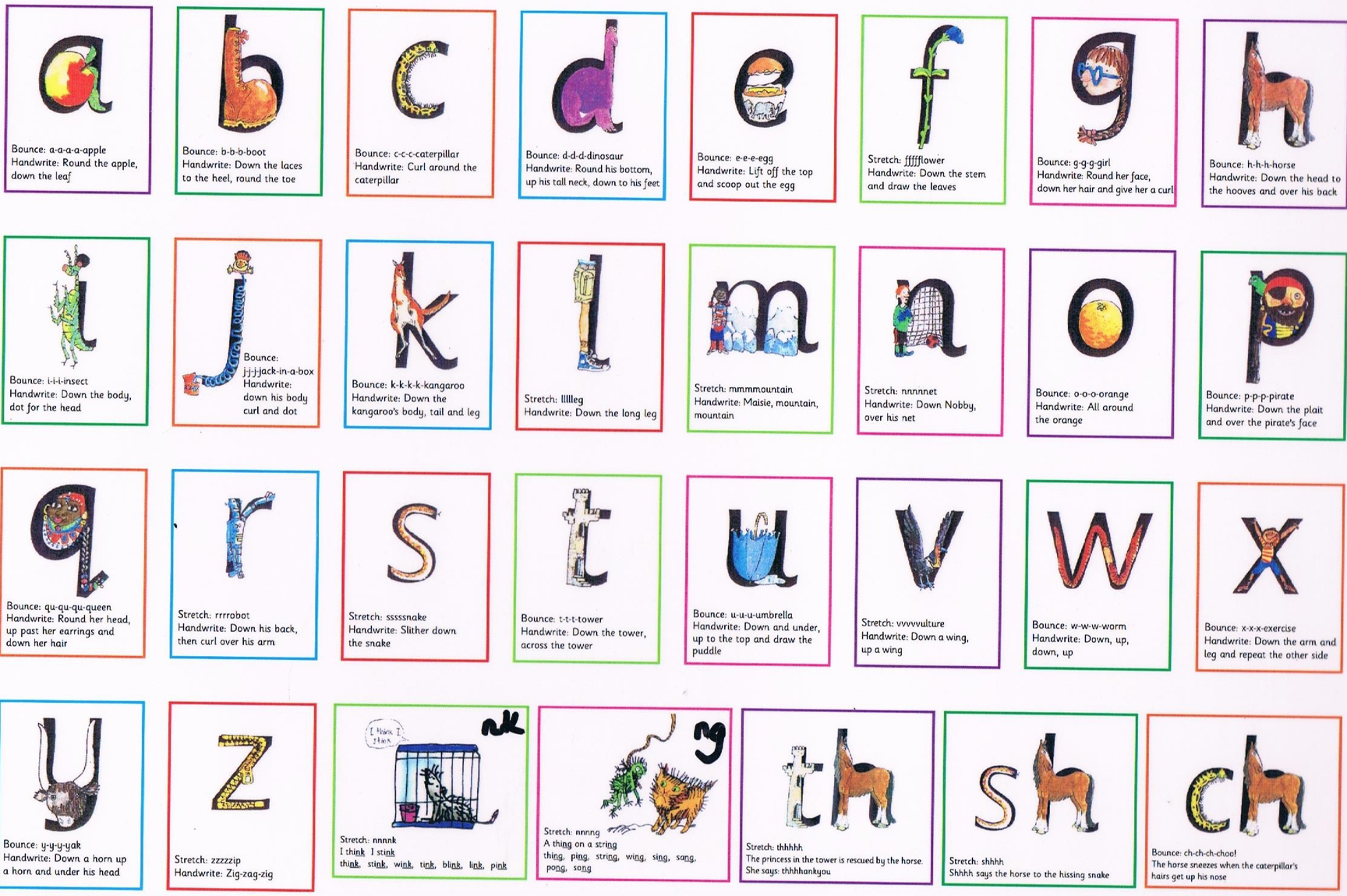 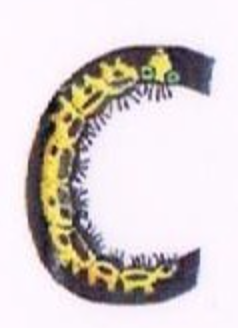 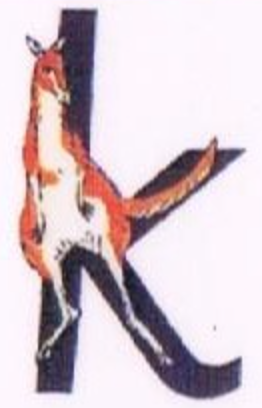 Caterpillar and the kangaroo “Ck ck ck”Bouncy soundCaterpillar and the kangaroo “Ck ck ck”Bouncy soundback kick  lock  duck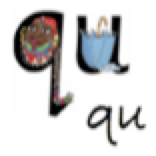 Round her hair up past her earrings and down her hair “qu qu queen”Bouncy soundRound her hair up past her earrings and down her hair “qu qu queen”Bouncy soundquiz quitquizquack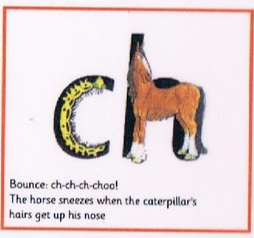 The horses sneezes when the caterpillar’s hair get up his nose “ch ch ch choo!”Bouncy soundThe horses sneezes when the caterpillar’s hair get up his nose “ch ch ch choo!”Bouncy soundchin chop chat  chick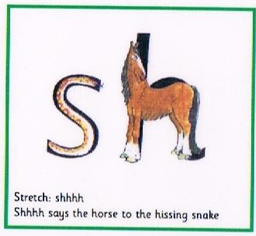 Shhhh says the horse to the hissing snake“ssssh!”Stretchy soundShhhh says the horse to the hissing snake“ssssh!”Stretchy soundshipshopdash dishwish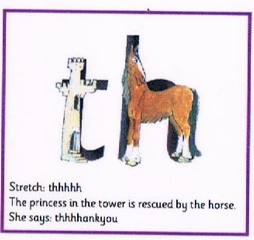 The princess in the tower is rescued by the horse“thhhhankyou”Stretchy soundThe princess in the tower is rescued by the horse“thhhhankyou”Stretchy soundthis thatbath moththin  thick  this  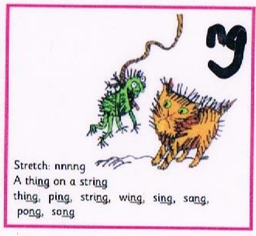 The cat is frightened by …A thing on a string“nnnnng”Stretchy soundThe cat is frightened by …A thing on a string“nnnnng”Stretchy soundthingpingstringwingpongsongsingwingbang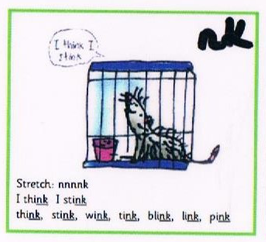 The rat says to himself…“I think I stink!”Stretchy soundThe rat says to himself…“I think I stink!”Stretchy soundthink   stinkblinklink wink  sinkbankpinkthink   stinkblinklink wink  sinkbankpink